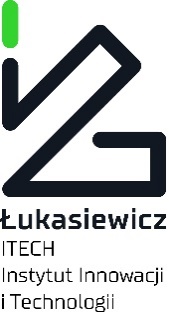 UMOWA nr  ................../2024/K(dalej: „Umowa”)pomiędzy:Sieć Badawcza Łukasiewicz – ITECH Instytutem Innowacji i Technologii z siedzibą w Warszawie (00-879), 
ul. Żelazna 87, wpisanym do rejestru przedsiębiorców prowadzonego przez Sąd Rejonowy dla m. st. Warszawy, XII Wydział Gospodarczy Krajowego Rejestru Sądowego pod numerem KRS: 0000860814, 
NIP: 5250008293, REGON: 387143432,reprezentowanym przez Pana Grzegorza Malinowskiego – Dyrektora Instytutu, zwanym dalej Zamawiającym  a.........................................................................................................................................................zwana dalej:  Wykonawcą[Preambuła]Niniejsza umowa (dalej: Umowa), zostaje zawarta w wyniku udzielenia zamówienia publicznego 
w trybie podstawowym przewidzianym w art. 275 pkt. 1 ustawy z dnia 11 września 2019 r. Prawo zamówień publicznych (Dz. U. 2023 poz. 1605 z późn. zm.).§ 1 [Przedmiot umowy]Wykonawca przyjmuje do wykonania zamówienie, polegające na przeprowadzeniu ogólnopolskiego badania sondażowego techniką CAPI, których głównym celem jest zbadanie postaw wobec transformacji energetycznej (dalej: Zamówienie). Szczegółowy opis, zasady i warunki wykonania Zamówienia, zostały zawarte w Opisie Przedmiotu Zamówienia (dalej: OPZ), który stanowi załącznik nr 1 do Umowy. Wykonawca będzie realizował Zamówienie zgodnie z OPZ oraz złożoną Ofertą. Oferta Wykonawcy, stanowi załącznik nr 2. Wykonawca ma obowiązek udzielać — na każde żądanie Zamawiającego bieżących informacji o przebiegu realizacji Umowy. Wykonawca powinien uwzględniać wszelkie uwagi i stanowiska Zamawiającego, które doprecyzowują lub uzupełniają niniejsze postanowienia i nie są z nimi sprzeczne.§ 2 [Terminy realizacji umowy]Wykonawca będzie realizować Zamówienie w okresie 90 dni kalendarzowych liczonych od dnia podpisania umowy.§ 3 [Wynagrodzenie wykonawcy]Z tytułu wykonania zadań określonych w § 1 umowy, Zamawiający zapłaci Wykonawcy wynagrodzenie zryczałtowane w kwocie ......... złotych brutto (słownie: ........... ), w tym VAT  ............0. złotych (słownie: ..................... zł i 00/00) zgodnie z ofertą Wykonawcy, stanowiącą załącznik nr 2 do umowy, z zastrzeżeniem ust. 3 i 4.Wynagrodzenie, o którym mowa w ust. 1, płatne jest z dołu po zakończeniu realizacji Zamówienia, na podstawie prawidłowo wystawionej faktury VAT, przelewem, na rachunek bankowy w niej wskazany, w terminie 21 dni od dnia jej otrzymania przez Zamawiającego.Zamawiający zastrzega, że dokona wypłaty wynagrodzenia określonego w ust. 1 jedynie za należycie zrealizowane badanie. Za zrealizowane badanie Zamawiający uznaje wyłącznie takie badanie, w ramach którego Wykonawca zrealizował 100% wszystkich przewidzianych w OPZ badań CAPI. W przypadku niezrealizowania progu określonego w zdaniu poprzedzającym, zamówienie uznaje się za niezrealizowane, a Wykonawcy nie przysługuje prawo do wynagrodzenia przewidzianego w ust. 1.Podstawą do wystawienia faktury VAT przez Wykonawcę jest zaakceptowany przez Zamawiającego protokół odbioru, zgodnie z § 5 Umowy.Dniem zapłaty jest dzień wydania polecenia obciążenia rachunku bankowego Zamawiającego.Wysokość należnego Wykonawcy wynagrodzenia pomniejsza się o naliczone Wykonawcy kary umowne.Wynagrodzenie, o którym mowa w ust 1 obejmuje wszelkie koszty, opłaty i daniny jakie Wykonawca ponosił w związku z wykonaniem umowy. § 4 [Ogólne zasady współpracy]Wykonawca oświadcza, że:posiada wszelkie niezbędne kwalifikacje, w szczególności wiedzę, uprawnienia, umiejętności, doświadczenie i środki techniczno-organizacyjno-kadrowe niezbędne do prawidłowego wykonania Zamówienia;wykona Zamówienie dochowując najwyższej możliwej staranności wynikającej z profesjonalnego charakteru prowadzonej przez niego działalności;otrzymał od Zamawiającego kwestionariusz ankiety, o jakim mowa w ust 2 pkt 10 umowy i nie wnosi w tym też zakresie żadnych zastrzeżeń, 4) wiadomym mu jest, że nieprzeprowadzenie pełnej liczby wywiadów CAPI czyni dla Zamawiającego wykonanie umowy nieprzydatnym i prowadzi do konsekwencji określonych w §3 ust. 3. Wykonawca zobowiązany jest:do ścisłej współpracy z Zamawiającym przy realizacji Zamówienia;podporządkować się wskazówkom Zamawiającego dotyczącym sposobu realizacji Zamówienia. Wskazówki nie mogą być sprzeczne z umową, mogą jednak doprecyzowywać jej postanowienia;przestrzegać ogólnie przyjętych standardów w tym standardów etycznych związanych z badaniami online a także procedur i standardów realizacji badań określonych w OPZ, za ogólnie przyjęte standardy Strony upatrują takie które są zgodne z modelem zachowania przyjętym w: „Polskich standardach jakości realizacji badań rynku i opinii społecznej w terenie” oraz „Programie Kontroli Jakości Pracy Ankieterów PKJPA na podstawie Interviewer Quality Control Scheme (IQCS)”; zwrócić się do Zamawiającego z wnioskiem o wskazówki dotyczące sposobu realizacji Zamówienia w zakresie w jakim postanowienia umowy lub OPZ nie są wystarczająco precyzyjne;niezwłocznie informować Zamawiającego o wszelkich okolicznościach mogących utrudnić realizację Zamówienia, pod rygorem utraty prawa do powoływania się na te okoliczności przy ostatecznym rozliczeniu Umowy;przestrzegać harmonogramu prac, uzgodnionym z Zamawiającym; przeprowadzić badania sondażowe metodą CAPI na reprezentatywnej grupie osób w zgodzie z warunkami opisanymi w OPZ;przygotować schemat doboru próby do badania CAPI zgodnie z założeniami wynikającymi z OPZ; przygotować elektroniczny kwestionariusz ankiety (dalej: skrypt) i księgi kodowej (dalej: codebook), na podstawie kwestionariusza ankiety przekazanego przez Zmawiającego;dostarczenia Zamawiającemu kompletnego zbioru danych, zawierającego dodatkowo informacje dotyczące realizacji badań sondażowych, a w razie potrzeby również obliczeń wag analitycznych, które będą przygotowane w sposób umożliwiający zrekompensowanie różnic pomiędzy strukturą zrealizowanej próby, a strukturą populacji generalnej; przedstawienia metodologii obliczenia wag analitycznych, o jakich mowa w ustępie poprzedzającym na osobnie dostarczonym dokumencie. § 5 [Odbiór]Wykonawca zobowiązany jest dostarczyć Zamawiającemu produkty badania w terminach zgodnych z harmonogramem. Produktami badania w rozumieniu niniejszej umowy są wszelkie efekty prac Wykonawcy, które OPZ opatruje dodatkowym sformułowaniem „Produkt”.Produkty przekazywane są z wykorzystaniem protokołów przekazania i protokołów zdawczo-odbiorczych. Protokół przekazania jest sporządzany w celu potwierdzenia przekazania produktu przez Wykonawcę w terminie zgodnym z umową. Zamawiający zaakceptuje jedynie efektywnie przeprowadzone wywiady. W rozumieniu umowy za efektywne przeprowadzone wywiady uznaje się takie, które łącznie spełniają następujące warunki:wszystkie pola ankiety wypełnione. odpowiedzi są poprawne logicznie i spójne.każda zmienna (pytanie kwestionariusza) ma przypisaną wartość (zgodny z księgą kodową kod odpowiedzi/reakcji respondenta dla pytań zamkniętych).poziom missing values (oznaczających odmowę odpowiedzi na pytanie lub brak odpowiedzi na pytanie, niewynikający z reguł przejścia między pytaniami, nie przekracza 10% kodów.Zamawiający w terminie 7 dni roboczych liczonych od dnia sporządzenia protokołu przekazania, uprawniony jest wskazać Wykonawcy wady otrzymanych produktów lub części zbioru z którego produkt się składa oraz wezwać Wykonawcę do  usunięcia wad. Wykonawca ma obowiązek uwzględnić uwagi Zamawiającego w terminach wskazanych w harmonogramie. Zamawiający ma prawo wnieść kolejne uwagi do produktów lub części zbioru z którego produkt się składa, o ile ich jakość będzie niezadowalająca.Protokół zdawczo-odbiorczy jest sporządzany dla produktu wolnego od wad, po dokonaniu jego merytorycznej weryfikacji i uwzględnieniu ewentualnych poprawek naniesionych przez Wykonawcę. Protokół zdawczo-odbiorczy sporządza się również w przypadku dostarczenia produktu, którego wady nie są możliwe do usunięcia, w takim wypadku protokół określa wadę produktu.  Zamawiający uprawniony jest do weryfikacji kompletności oraz prawidłowości produktu widniejącego w OPZ pod nazwą „skrypt i codebook” w terminie 3 dni roboczych od dnia sporządzenia protokołu przekazania, ustęp 6 stosuje się odpowiednio. Zamawiający uprawniony jest do weryfikacji kompletności oraz prawidłowości produktu widniejącego w OPZ pod nazwą „transkrypcje z wywiadów” w terminie 10 dni roboczych od dnia sporządzenia protokołu przekazania, ustęp 6 stosuje się odpowiednio.Zamawiający uprawniony jest do weryfikacji kompletności oraz prawidłowości produktu widniejącego w OPZ pod nazwą „baza w formie .csv” w terminie 6 dni roboczych od dnia sporządzenia protokołu przekazania, ustęp 6 stosuje się odpowiednio.W terminie do 3 dni roboczych od daty zakończenia realizacji umowy Strony sporządzą protokół odbioru stanowiący podstawę do wystawienia faktury VAT przez Wykonawcę. W protokole odbioru Strony uwzględnią ewentualne zastrzeżenia Zamawiającego co do wykonania przedmiotu umowy. § 6 [Nienależyte realizowanie Zamówienia]Wykonawca jest odpowiedzialny względem Zamawiającego za niewykonanie lub nienależyte wykonanie Umowy na zasadach ogólnych. Zamawiający może nałożyć na Wykonawcę kary umowne w wysokości:0,01 % wynagrodzenia określonego w § 3 ust. 1 Umowy za każdy dzień opóźnienia w przekazaniu Zmawiającemu produktów badań, Nałożenie kary umownej następuje na podstawie stosownego oświadczenia Zamawiającego. Łączna wartość kar umownych nie może przekroczyć wysokości wynagrodzenia określonego w § 3 ust. 1 Umowy.Zamawiający ma prawo do żądania od Wykonawcy odszkodowania przenoszącego wysokość nałożonych kar umownych w przypadku, gdy wysokość poniesionej szkody przekracza wysokość nałożonej kary umownej. Oświadczenie o nałożeniu kary umownej może być złożone Wykonawcy przez Zamawiającego także w trakcie realizacji Zamówienia, w szczególności niezwłocznie po wystąpieniu zdarzenia uprawniającego Zamawiającego do nałożenia na Wykonawcę kary umownej.Nałożona kara umowna zmniejsza wartość wynagrodzenia należnego Wykonawcy. Zamawiający ma także prawo dokonać jej potrącenia, bez wzywania Wykonawcy do jej zapłaty, na co ten ostatni wyraża zgodę.§ 7 [Odstąpienie od umowy]Zamawiający może odstąpić od umowy z ważnych powodów. W szczególności za ważne powody Strony uznają następujące zdarzenia:Wykonawca odmówi realizacji lub zaprzestanie realizować Zamówienie; Wykonawca realizuje umowę w sposób sprzeczny z jej postanowieniami i nie zmienia sposobu jej realizacji w terminie określonym w wezwaniu Zamawiającego; Odstąpienie od umowy następuje na podstawie stosownego pisemnego oświadczenia Zamawiającego złożonego Wykonawcy. Oświadczenie o odstąpieniu od Umowy Zamawiający powinien złożyć w terminie do dnia 01.07.2024 r.§ 8 [Osoby uprawnione do wzajemnych kontaktów]Strony postanawiają, że obok innych osób dysponujących stosownymi pełnomocnictwami, osobami upoważnionymi do składania oświadczeń związanych z realizacją Umowy, w tym podpisaniem protokołów są:ze strony Zamawiającego: ...............e-mail:  ...............................................ze strony Wykonawcy: ...............e-mail: ..................Każda ze Stron może dokonać zmian reprezentujących ją osób, o których mowa w ust. 1. Zmiana następuje na podstawie pisemnego zawiadomienia drugiej Strony i nie stanowi zmiany umowy.§ 9  [Dane osobowe]Zamawiający oraz Wykonawca jako Administratorzy danych osobowych uzyskanych od siebie w związku z podpisaniem i realizacją niniejszej umowy zobowiązani są do przestrzegania właściwych przepisów o ochronie danych osobowych, w szczególności Rozporządzenia Parlamentu Europejskiego i Rady (UE) 2016/679 z dnia 27 kwietnia 2016 r. w sprawie ochrony osób fizycznych w związku z przetwarzaniem danych osobowych i w sprawie swobodnego przepływu takich danych oraz uchylenia dyrektywy 95/46/WE (ogólne rozporządzenie o ochronie danych/ dalej RODO) oraz jakichkolwiek podobnych lub analogicznych praw, wymogów ustawowych lub kodeksów postępowania regulujących użytkowanie, przechowywanie lub przesyłanie danych osobowych oraz zobowiązują się do niedopuszczenia do żadnych działań mogących spowodować naruszenie lub w inny sposób skutkować naruszeniem przez którąkolwiek ze Stron tych regulacji.2.    W związku z zawarciem Umowy dochodzi do przekazywania pomiędzy Stronami danych osobowych (między administratorami danych):osób reprezentujących drugą Stronę;osób wyznaczonych przez drugą Stronę do kontaktów w celu dokonywania bieżących uzgodnień w związku z realizacją Umowy.3.    Strony oświadczają, że osoby wymienione w pkt 2 lit. a) i b) zostaną przez Stronę na rzecz drugiej Strony zaznajomione z klauzulą informacyjną zamieszczoną w Załączniku nr 4 do SWZ.4.    Wykonawca, potwierdza, iż dla danych osobowych przetwarzanych w związku z wykonaniem przedmiotu umowy jest Stroną przetwarzającą, a Zamawiający jest Administratorem tych danych osobowych przekazanych Wykonawcy przez Zamawiającego w związku z realizacją przedmiotu umowy.5.    Zamawiający działając w charakterze Administratora danych osobowych bez uszczerbku dla zapisów wskazanych w pkt. 1, 2 i 3, powierza w trybie art. 28 Rozporządzenia Parlamentu Europejskiego i Rady (UE) nr 2016/679 w sprawie ochrony osób fizycznych w związku z przetwarzaniem danych osobowych i w sprawie swobodnego przepływu takich danych oraz uchylenia dyrektywy 95/46/WE (RODO), przetwarzanie danych osobowych na warunkach opisanych w umowie powierzenia przetwarzania danych osobowych, która stanowi Załączniku nr 4 do Umowy.§ 10 [Prawa autorskie]Wykonawca przenosi, bez składania odrębnych oświadczeń, Zamawiającemu autorskie prawa majątkowe do dzieł w rozumieniu ustawy z dnia 4 lutego 1994 r. o prawie autorskich i prawach pokrewnych powstałych i powstałych w związku z realizacją niniejszej umowy. Przeniesienia praw majątkowych do dzieł następuje za wynagrodzeniem określonym w § 3 ust 1 umowy. Wykonawca oświadcza, że wykonane i dostarczone utwory nie będą naruszać praw osób trzecich, w szczególności autorskich praw majątkowych, praw licencyjnych ani autorskich praw osobistych, jak również będą wolne od wszelkich ograniczeń i obciążeń ustanowionych na ich rzecz. Wykonawca przenosi na Zamawiającego autorskie prawa majątkowe na wszystkie znane w chwili zawarcia umowy pola eksploatacyjne min. na: utrwalanie opracowań utworów bez żadnych ograniczeń terytorialnych oraz ilościowych,zwielokrotnianie opracowań utworów bez żadnych ograniczeń terytorialnych oraz ilościowych, w każdej możliwej technice, wprowadzenie oraz wysyłanie utworów, do pamięci komputera i sieci multimedialnych w tym Internetu, sieci wewnętrznych typu Intranet, bez żadnych ograniczeń ilościowych, w tym w trybie on-line;rozpowszechnianie utworów, w tym wprowadzanie go do obrotu, w szczególności drukiem, w ramach produktów elektronicznych, w tym w ramach elektronicznych baz danych, na nośnikach magnetycznych, cyfrowych, optycznych, elektronicznych, również w postaci CD-ROM, dyskietek, DVD, w ramach sieci multimedialnych, w tym sieci wewnętrznych (np. typu Intranet), jak i Internetu, w systemie on-line, wypożyczanie, najem, użyczanie, dzierżawa lub wymiana nośników, na których utwory utrwalono oraz tych utrwalonych i zwielokrotnionych stosownie do pkt a i b, przy zastosowaniu dowolnej techniki udostępnienia, publiczne udostępnianie utworów, w taki sposób, aby każdy mógł mieć do nich dostęp w miejscu i w czasie przez siebie wybranym w szczególności poprzez Internet, to jest na stronach internetowych, na profilach, kontach i kanałach w portalach społecznościowych, jako elementu materiałów handlowych, reklamowych, promocyjnych, marketingowych;wykorzystywanie utworów i ich fragmentów w celach informacyjnych;dokonywanie lub zlecanie osobom trzecim dokonywania opracowań utworów, w tym jego skrótów i streszczeń a także poprzez dodanie lub dodawanie różnych elementów, uaktualnianie, modyfikację, dokonywanie przeróbek oraz tłumaczenie na różne języki;udzielenie zezwoleń na rozporządzanie i korzystanie z utworów w tym również zezwoleń do jego opracowania i dokonania tłumaczeń na języki obce;łączenie utworów, w całości lub w części z innymi materiałami lub innymi dokumentami oraz jego tłumaczenie;dokonywania przeróbek, zmian i innych opracowań oraz korzystania z niego i rozporządzania nim, wykorzystywania go we fragmentach, łączenia fragmentów oraz opracowań fragmentów z innymi dobrami niematerialnymi a także z wypowiedziami innych osób, w tym z obrazem lub dźwiękiem, dokonywanie ich zapisu słownego(tekstowego) a także tłumaczenia na języki obce, na wszystkich polach eksploatacji. W przypadku podniesienia przez osoby trzecie przeciwko Zamawiającemu roszczeń związanych z korzystaniem przez niego z utworów, Wykonawca zobowiązuje się podjąć wszelkie niezbędne czynności prawne i faktyczne w celu zwolnienia Zamawiającego od odpowiedzialności w stosunku do takich osób trzecich. Wykonawca zwróci także Zamawiającemu wszelkie koszty poniesione w wyniku lub w związku z roszczeniami osób trzecich, o których mowa w zdaniu poprzedzającym, w tym koszty zastępstwa procesowego.§ 11 [Postanowienia końcowe]Zmiana Umowy wymaga formy pisemnej pod rygorem nieważności.O ile Umowa nie stanowi inaczej, wszelkie oświadczenia (w tym protokoły) Strony składają sobie na piśmie lub za pośrednictwem teleinformatycznych środków przekazu (poczta email). Wszelkie załączniki do Umowy stanowią jej integralną część.Nieważność któregokolwiek postanowienia Umowy nie powoduje nieważności całej Umowy. 
W przypadku, gdy którekolwiek z postanowień Umowy zostanie prawomocnie uznane za nieważne, w jego miejsce stosuje się odpowiedni przepis prawa powszechnego. Nagłówki używane w Umowie służą jedynie do celów technicznych i nie mogą być przedmiotem odrębnej interpretacji w oderwaniu od właściwego tekstu.Strony zobowiązują się informować wzajemnie na piśmie o wszelkich pojawiających się zmianach danych teleadresowych, a korespondencja przesyłana zgodnie z zadeklarowanymi danymi, jest uważana za doręczoną właściwie.Wysłanie pisma na adres Strony, w przypadku jego niepodjęcia, wywołuje skutek doręczenia z dniem upływu powtórnej awizacji pisma.W sprawach nieuregulowanych Umową zastosowanie mają odpowiednie przepisy kodeksu cywilnego oraz ustawy z dnia 11 września 2019 r. prawo zamówień publicznych. Sądem właściwym do rozstrzygania sporów mogących zaistnieć w związku z Umową jest Sąd miejscowo właściwy dla siedziby Zamawiającego.Umowę sporządzono w trzech jednobrzmiących egzemplarzach, po jednym dla każdej ze Stron. 
W przypadku złożenia przez Strony oświadczeń woli w postaci elektronicznej opatrzonej kwalifikowanym podpisem elektronicznym, podpisany w ten sposób plik cyfrowy obejmujący treść umowy zostanie udostępniony Stronom elektronicznie.Załączniki:Opis Przedmiotu Zamówienia;Oferta Wykonawcy;Umowa dot. powierzenia danych osobowych ZAMAWIAJĄCYWYKONAWCA